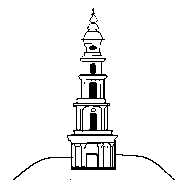 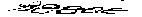 АДМИНИСТРАЦИЯ ЛЕЖНЕВСКОГО МУНИЦИПАЛЬНОГО РАЙОНАИВАНОВСКОЙ ОБЛАСТИ ПОСТАНОВЛЕНИЕ___13.12.2013_____						№_____709_____Об утверждении плана мероприятий по профилактике и раннему выявлению наркологических заболеваний на территории Лежневского муниципального района Ивановской области на 2014 – 2016 годыВ соответствии с Федеральным законом от 06.10.2003 № 131- ФЗ «Об общих принципах организации местного самоуправления в Российской Федерации», распоряжением Правительства Ивановской области от 11.10.2010 № 353 – рп «О совершенствовании оказания наркологической помощи населению Ивановской области», в целях ориентирования населения на ценности здорового образа жизни, создания условий для приостановления роста злоупотребления наркотиками и их незаконного оборота, Администрация Лежневского муниципального района постановляет:Утвердить План мероприятий по профилактике и раннему выявлению наркологических заболеваний на территории Лежневского муниципального района Ивановской области на 2014 – 2016 г.г.Предложить органам местного самоуправления поселений принять участие в реализации Плана мероприятий по профилактике и раннему выявлению наркологических заболеваний на территории Лежневского муниципального района Ивановской области на 2014 – 2016 г.г.Контроль за выполнением настоящего постановления возложить на заместителя Главы Администрации Лежневсково муниципального района Костина А.А.Глава АдминистрацииЛежневского муниципального района 			          	О.С. КузьмичеваПЛАНМероприятий по профилактике и раннему выявлению наркологических заболеваний на территории Лежневского муниципального района Ивановской областиНа 2014 – 2016 годы.№ п/пНаименование мероприятийДата исполненияОтветственные исполнителиОрганизационные мероприятияОрганизационные мероприятияОрганизационные мероприятияОрганизационные мероприятия1.1Проведение мониторинга наркоситуации в Лежневском муниципальном районе2014 – 2016 г.г.Тейковский МРОУ по Ивановской области Федеральной службы РФ по контролю за оборотом наркотиков (по согласованию)ОБУЗ «Лежневская ЦРБ»ОП №7 (п.г.т. Лежнево) МО МВД России «Ивановский»1.2.Обеспечение работы антинаркотической комиссии Лежневского муниципального района 2014 – 2016 г.г.Костин А.А.,члены антинаркотической комиссии Лежневского муниципального района (по согласованию)Мероприятия, направленные на совершенствование форм и методов профилактики наркоманииМероприятия, направленные на совершенствование форм и методов профилактики наркоманииМероприятия, направленные на совершенствование форм и методов профилактики наркоманииМероприятия, направленные на совершенствование форм и методов профилактики наркомании2.1Издание и распространение среди учащихся образовательных учреждений и населения листовок, памяток «боевых листов» с антинаркотическим содержанием2014 – 2016 г.г.(постоянно)Лежневский РООКомиссия по делам несовершеннолетних и защите их прав Лежневского муниципального районаОБУЗ «Лежневская ЦРБ»2.2Изготовление и размещение в общественных местах рекламной продукции антинаркотического содержания2014 – 2016 г.г.(постоянно)Администрация городского и сельских поселений Лежневского муниципального района (по согласованию)2.3Систематическое проведение анализа положения дел по злоупотреблению наркотиками и принятие своевременных мер противодействия2014 – 2016 г.г.(ежеквартально)Тейковский МРОУ по Ивановской области Федеральной службы РФ по контролю за оборотом наркотиков (по согласованию)ОП №7 (п.г.т. Лежнево) МО МВД России «Ивановский»2.4Проведение групповой работы с несовершеннолетними по профилактике зависимых форм поведения в учреждениях образования Лежневского муниципального района2014 – 2016 г.г.(по отдельному графику)Лежневский районный отдел образованияОБУЗ «Лежневская ЦРБ»2.5Организация и проведение в учреждениях образования и культуры:Тематической агитационно -  пропагандистской и просветительской деятельности;Деятельности волонтерских отрядов пропаганды здорового образа жизни.2014 – 2016 г.г.(постоянно)Лежневский районный отдел образованияОтдел координации социальной сферы Администрации Лежневского муниципального района2.6Проведение районных конкурсов художественной самодеятельности по теме профилактики наркомании2014 – 2016 г.г.Лежневский районный отдел образованияОтдел координации социальной сферы Администрации Лежневского муниципального района2.7Формирование и ведение «банка данных» лиц, незаконно употребляющих психоактивные вещества2014 – 2016 г.г.(постоянно)Тейковский МРОУ по Ивановской области Федеральной службы РФ по контролю за оборотом наркотиков (по согласованию)ОБУЗ «Лежневская ЦРБ»ОП №7 (п.г.т. Лежнево) МО МВД России «Ивановский»(по согласованию)2.8Проведение «Университетов педагогических знаний» для родителей по вопросам профилактики наркомании.2014 – 2016 г.г.(постоянно – по отдельному графику)Лежневский районный отдел образованияОБУЗ «Лежневская ЦРБ»Тейковский МРОУ по Ивановской области Федеральной службы РФ по контролю за оборотом наркотиков (по согласованию)2.9Проведение экспресс – тестирования на наличие наркотиков в организме подростков в ходе проведения приписной комиссии2014 – 2016 г.г.ОБУЗ «Лежневская ЦРБ»Отделение военного комиссариата Лежневского и Савинского районов2.10Незамедлительное информирование Тейковского Межрайонного отдела Управления по Ивановской области Федеральной службы РФ по контролю за оборотом наркотиков и ОП №7 (п.г.т. Лежнево) МО МВД России «Ивановский» о фактах распространения и употребления наркотических средств или психотропных веществ в учреждениях образования и культуры Лежневского муниципального района2014 – 2016 г.г.(постоянно)Лежневский районный отдел образованияАдминистрации городского и сельских поселений Лежневского муниципального района (по согласованию)2.11Проведение регулярного рассмотрения вопроса о состоянии дел по злоупотреблению психоактивных веществ несовершеннолетними на семинарах, совещаниях, родительских собраниях,Педагогических советах2014 – 2016 г.г.(постоянно – по отдельному графику)Лежневский районный отдел образованияКомиссия по делам несовершеннолетних и защите их прав Лежневсково муниципального района2.12Проведение диспутов, бесед по пропаганде здорового образа жизни, лекций о вреде наркомании и ответственности за преступления, связанные с незаконным оборотом наркотиков с целью формирования негативного отношения к наркотикам среди родителей и учащихся школ2014 – 2016 г.г.(постоянно)Лежневский районный отдел образованияКомиссия по делам несовершеннолетних и защите их прав Лежневсково муниципального районаОБУЗ «Лежневская ЦРБ»ОП №7 (п.г.т. Лежнево) МО МВД России «Ивановский»(по согласованию)2.13Проведение районных антинаркотических акций, посвященных борьбе с наркоманией:«Сообщи где торгуют смертью»;«Мы выбираем жизнь»;«Спорт против наркотиков»;«Я выбираю спорт как альтернативу пагубным привычкам»;Фестиваль – конкурс «Будем жить!»2014 – 2016 г.г.Лежневский районный отдел образованияОтдел координации социальной сферы Администрации Лежневского муниципального районаАдминистрации городского и сельских поселений Лежневского муниципального района (по согласованию)Тейковский МРОУ по Ивановской области Федеральной службы РФ по контролю за оборотом наркотиков (по согласованию)2.14Обеспечение публикаций в районных средствах массовой информации материалов по профилактике наркомании, противодействию незаконному обороту наркотических средств и психотропных веществ2014 – 2016 г.г.(ежеквартально)Лежневский районный отдел образованияОтдел координации социальной сферы Администрации Лежневского муниципального районаТейковский МРОУ по Ивановской области Федеральной службы РФ по контролю за оборотом наркотиков (по согласованию)ОБУЗ «Лежневская ЦРБ»ОП №7 (п.г.т. Лежнево) МО МВД России «Ивановский»(по согласованию)Кадровое обеспечение, проведение рейдовых мероприятий, укрепление материально – технической базы учреждений, связанных с деятельностью по предотвращению незаконного оборота наркотических средств, профилактике наркомании Кадровое обеспечение, проведение рейдовых мероприятий, укрепление материально – технической базы учреждений, связанных с деятельностью по предотвращению незаконного оборота наркотических средств, профилактике наркомании Кадровое обеспечение, проведение рейдовых мероприятий, укрепление материально – технической базы учреждений, связанных с деятельностью по предотвращению незаконного оборота наркотических средств, профилактике наркомании Кадровое обеспечение, проведение рейдовых мероприятий, укрепление материально – технической базы учреждений, связанных с деятельностью по предотвращению незаконного оборота наркотических средств, профилактике наркомании 3.1Обеспечение системного взаимодействия между Тейковским МРОУ по Ивановской области Федеральной службы РФ по контролю за оборотом наркотиков и отделением полиции №7 (п.г.т. Лежнево) МО МВД России «Ивановский» по вопросам осуществления работы по противодействию незаконному обороту наркотиков(Постоянно)Тейковский МРОУ по Ивановской области Федеральной службы РФ по контролю за оборотом наркотиков (по согласованию)ОП №7 (п.г.т. Лежнево) МО МВД России «Ивановский»(по согласованию)3.2Осуществление мер по укреплению материальной базы наркологической службы и приобретению необходимого оборудования для экспресс диагностики наркологического опьяненияПостоянноОБУЗ «Лежневская ЦРБ»3.3Проведение занятий по новым методам определения наркозависимости у подростков с медицинскими сестрами и педагогами образовательных учреждений Лежнеского муниципального района1 квартал 2014 годаОБУЗ «Лежневская ЦРБ»Лежневский районный отдел образования3.4Осуществление подготовки и переподготовки медицинских педагогических кадров по работе и совершенствованию системы профилактики наркомании среди несовершеннолетнихсистематическиОБУЗ «Лежневская ЦРБ»Лежневский районный отдел образования3.5Проведение профилактических рейдов по местам массового пребывания молодежине реже 1 раза в кварталКомиссия по делам несовершеннолетних и защите их прав Лежневского муниципального районаОП №7 (п.г.т. Лежнево) МО МВД России «Ивановский»(по согласованию)Тейковский МРОУ по Ивановской области Федеральной службы РФ по контролю за оборотом наркотиков (по согласованию)3.6Проведение комплексных оперативно – профилактических операций «Мак», «Канал», «Анаконда» на территории Лежневского муниципального района2014 – 2016 г.г.ОП №7 (п.г.т. Лежнево) МО МВД России «Ивановский»(по согласованию)3.7Обеспечение выполнения мероприятий по выявлению и уничтожению наркосодержащей растительностипостоянноОП №7 (п.г.т. Лежнево) МО МВД России «Ивановский»(по согласованию)Тейковский МРОУ по Ивановской области Федеральной службы РФ по контролю за оборотом наркотиков (по согласованию)Администрации городского и сельских поселений Лежневского муниципального района (по согласованию)Землепользователи вне зависимости от формы собственности 